.SIDE, 1/4 TURN, TOUCH, SIDE, 1/4 TURN, TOUCH,SIDE, 1/4 TURN,TOUCH.SIDE, 1/4 TURN, HOOKLOCK STEP FORWARD, BRUSH, CROSS, SIDE, BEHIND, SWEEPBEHIND, SIDE, CROSS, BRUSH, SIDE TOE STRUTS TWICEROCKIN CHAIR, ROCK SIDE, CROSS, HOLDLast Update - 25th Jan 2017One Kiss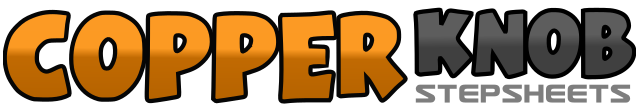 .......Count:32Wall:2Level:.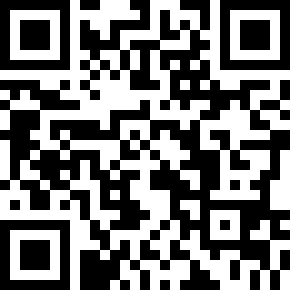 Choreographer:Javier Rodriguez Gallego (ES) - January 2017Javier Rodriguez Gallego (ES) - January 2017Javier Rodriguez Gallego (ES) - January 2017Javier Rodriguez Gallego (ES) - January 2017Javier Rodriguez Gallego (ES) - January 2017.Music:One Kiss - SavannahOne Kiss - SavannahOne Kiss - SavannahOne Kiss - SavannahOne Kiss - Savannah........1.-Step left to left side2.-¼ turn right, Touch right beside left (3:00)3.-Step right to right side4.-¼ turn right, Touch left beside right (6:00)5.-Step left to left side6.-¼ turn right, Touch right beside left (9:00)7.-Step right to right side8.-¼ turn left, hook left over right (6:00)1.-Step left forward2.-Lock right behind left3.-Step left forward4.-Brush right forward5.-Cross right over left6.-Step left to left side7.-Cross right behind left (start sweeping left)8.-Sweep left from front to back1.-Cross left behind right2.-Step right to right side3.-Cross left over right4.-Bush right diagonally forward5.-Touch  right toes to right side6.-Drop right heel7.-Touch  left toes across  right8.-Drop left heel1.-Rock forward diagonally right2.-Recover onto left3.-Rock  back diagonally left4.-Recover onto left5.-Rock right to right side6.-Recover onto left7.-Cross right over left8.-Hold